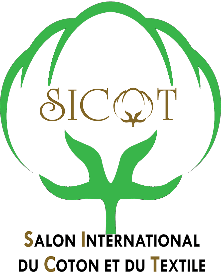 Mesdames et Messieurs,Chers amis de la presse et partenaires  de la filière coton-textile,Avant tout propos, permettez-moi de vous traduire au nom de Leurs Excellences, Monsieur le Président du FASO et Monsieur le Premier Ministre, la reconnaissance du Comité National d’Organisation de la 1ère édition du Salon International du Coton et du Textile (SICOT), pour votre présence une fois de plus, à nos côtés ce matin, à l’occasion de cette conférence de presse.  L’objectif principal du SICOT dont le lancement de la campagne promotionnelle s’est tenu ici même le 15 février 2018, est de mettre en valeur le secteur du coton africain et de faire du Burkina Faso, le carrefour africain où les grandes préoccupations des acteurs de toute la chaîne de valeur du coton seront périodiquement discutées.Mesdames et messieursChers journalistesCet évènement se veut une plateforme d’échanges et de réflexion, qui réunira les professionnels de toute la chaîne de valeur du coton autour des préoccupations et des opportunités de développement de la filière coton. Il sera également une tribune de valorisation du coton local par la présentation des outils modernes de production et de conservation, de promotion de la transformation, de financement et de commercialisation.Placée sous le Très Haut Patronage de Son Excellence Monsieur le Président du Faso, la première édition du SICOT se tiendra  du 27 au 29 septembre 2018  ici à Koudougou, la cité du Cavalier Rouge et berceau du textile burkinabè autour du thème : « La transformation intégrée du coton, facteur de création d’emplois et de richesses ».Le Salon International du Coton et du Textile (SICOT), est le tout premier Salon dédié à la transformation du coton africain. Il est une innovation majeure et se positionne également comme le plus grand salon dédié à la transformation du coton africain. Le SICOT réunira les professionnels de toute la chaîne de valeur. Ce sont en effet plus de 1000 participants de vingt (25) pays d’Afrique et du reste du monde, composés d’utilisateurs, de prescripteurs, d’acheteurs, et de professionnels de la filière coton-textile qui sont attendus à Koudougou, pour dynamiser leurs activités, découvrir les innovations du secteur, rencontrer des fabricants, fournisseurs, distributeurs, investisseurs, et centres de recherche, afin de promouvoir les investissements dans la filière.Mesdames et messieurs les journalistes,Cette 1ère édition du SICOT est placée sous le parrainage de Monsieur M. Abdallah BOUREIMA, Président de la Commission de l’UEMOA qui a bien voulu accepter l’invitation qui lui a été adressée par le Burkina Faso.La République Fédérale d’Allemagne qui est fortement engagée auprès de notre pays pour booster la transformation du coton a également, acceptée d’être le pays « Invité d’honneur ». Ces engagements pour le SICOT démontrent la pertinence d’organiser un tel évènement et son caractère international.Mesdames et messieurs les journalistes,Ainsi que je l’annonçais, le SICOT se tiendra sur trois jours, du 27 au 29 septembre 2018 et sera articulé autour des principales activités suivantes : la cérémonie d’ouverture, placée sous le Très Haut Patronage de SEM. Rock Marc Christian KABORE, Président du Faso ; deux (02) conférences plénières sur la problématique du thème général du salon ;Une dizaine de panels sur les thèmes portant sur divers thématiques en lien avec la transformation du coton (politiques, financement, formation, subventions, accès aux marché, etc.) ;des rencontres B to B et G to B ; des tables rondes techniques ;un défilé de mode thématique qui interviendra au cours d’une soirée  Gala de clôture ;les Nuits du SICOT (animations musicales).Aussi, parallèlement, ce sont plus de deux cent (200) stands d’exposition qui seront mis à la disposition des exposants sur (deux) aires, dont :50 stands au niveau de Splendide l’hôtel destinés aux professionnels intervenant dans la chaîne de valeur du coton (recherche, production, égrenage, filature, tissage, teinture, confection, machinisme, etc.) ;150 stands au niveau de la Place de la Nation, afin de montrer tout le potentiel et le savoir-faire dont regorge la filière (exposition/vente de produits de l’artisanat textile, de produits dérivés du coton, de l’animation musicale, etc.).Mesdames et Messieurs les journalistes,En marge du SICOT, se tiendra le 26 septembre 2018, la toute première Assemblée Générale de la coalition pour le coton bio-équitable pour l’Afrique. Cette coalition travaille à la promotion et la valorisation du coton biologique dont le Burkina Faso est le deuxième pays producteur en Afrique. Mesdames et MessieursIl convient d’indiquer que suite aux instructions données par les Autorités pour l’organiser du SICOT, un comité restreint s’est mis à la tâche, afin de concrétiser cet important projet. Ce comité restreint a été relayé par un comité national d’organisation présidé par monsieur  le Secrétaire Général de mon département, ainsi qu’un comité régional d’organisation présidé par madame  le Gouverneur de la région du Centre Ouest.Ces comités d’organisation sont à pied d’œuvre pour la réussite de ce premier salon.Aussi, dans le cadre de la promotion du salon, il convient de retenir que :Plus d’une centaine de sociétés, représentations diplomatiques, départements ministériels, associations, institutions bancaires et ONGs au Burkina Faso et à l’international, ont été informés de l’organisation du SICOT et  ont également été invités à y participer.plusieurs missions de promotion ont été effectuées à l’extérieur du pays (Etats Unis, Maroc, Bénin, Mali, Tunisie, Pakistan).Mesdames et MessieursPour réussir ce grand évènement, un budget d'un montant global d’environ 448 millions de F CFA avait été élaboré pour couvrir les charges y afférentes. Ces ressources proviennent de l’Etat (53%) et des partenaires techniques et financiers et de sponsors (47%).Je puis d’ores et déjà vous rassurer que le Comité d’organisation (National et Régional), les forces vives de la région du Centre Ouest, ainsi que tous les partenaires notamment la presse, conjugueront les efforts pour que cette première édition du SICOT soit un succès et un déclic véritable pour la transformation du coton africain en général et celui du Burkina Faso en particulier.Vive le SICOT.Vive le Burkina Faso.Je vous remercie pour votre aimable attention ! Les membres du Comité d’organisation du SICOT se tiendront à mes côtés pour répondre à vos préoccupations et recueillir éventuellement, vos propositions et suggestions.